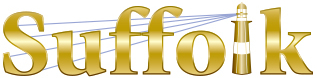 County Community College
Michael J. Grant Campus Academic AssemblyResolution 2017-09 [02]Approving the Exceptions to the Core Education Graduation Requirements for A. A., A. S., and A. A. S. Degree ProgramsWhereas the College has concluded a review and/or revision of the Suffolk County Community College Core Education Graduation Requirements for A.A., A.S., and A.A.S. degrees through the faculty governance process, and Whereas the College Academic Standards Committee resolutions 2016-2017-2, 2016-17-3, and 2016-2017-4 resolved that programs not meeting the Core Education Graduation Requirements must seek an exception through a clearly defined governance process, and Whereas the College Academic Standards Committee seeks to provide guidance that curriculum committees may use to assist in their deliberations when an exception may be warranted, be it therefore be itResolved, that relief from adherence to Core Education Graduation Requirements for A.A., A.S., and A.A.S. degrees will be considered with a written rationale when curriculum proposals cannot comply due to SUNY General Education Requirements, SUNY Transfer Path Alignment, External Accreditation/Provisions, State Education Department Jointly Registered Programs, or SUNY mandates adopted by Suffolk County Community College. Approved unanimously on December 12, 2017